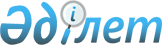 Об установлении ограничительных мероприятий на улице А. Кулбатырова села Арыс сельского округа Отрар
					
			Утративший силу
			
			
		
					Решение акима сельского округа Отрар Отрарского района Южно-Казахстанской области от 4 декабря 2015 года № 65. Зарегистрировано Департаментом юстиции Южно-Казахстанской области 11 декабря 2015 года № 3453. Утратило силу Решением акима сельского округа Отрар Отрарского района Южно-Казахстанской области от 4 февраля 2016 года № 9      Сноска. Утратило силу решением акима сельского округа Отрар Отрарского района Южно-Казахстанской области от 04.02.2016 № 9

      В соответствии с пунктом 2 статыи 35 Закона Республики Казахстан от 23 января 2001 года "О местном государственном управлении и самоуправлении в Республике Казахстан", с подпунктом 7) статьи 10-1 Закона Республики Казахстан от 10 июля 2002 года "О ветеринарии", на основании представления руководителя Отрарской районной территориальной инспекции Комитета ветеринарного контроля и надзора Министерства сельского хозяйства Республики Казахстан от 4 декабря 2015 года № 184 и в целях ликвидации очагов заразных болезней животных РЕШИЛ:

      1. В связи с заболеванием бешенства собаки, принадлежащей жителю улицы А.Кулбатырова села Арыс сельского округа Отрар Ф.Әдібаевой, установить ограничительные мероприятия на улице А.Кулбатырова.

      2. Контроль за исполнением настоящего решения оставляю за собой.

      3. Настоящее решение вводится в действие со дня первого официального опубликования.


					© 2012. РГП на ПХВ «Институт законодательства и правовой информации Республики Казахстан» Министерства юстиции Республики Казахстан
				
      Аким сельского округа Отрар

С.Сейілбек
